 Доводим до вас сведения о карантинах по ветряной оспе в группах:- «Малышок» с 15.12.2014 г. по 05.01.2015 г.- «Непоседы» с 15.12.2014 г. по 05.01.2015 г.- «Фантазеры» с 16.12.2014 г. по 06.01.2015 г.- «Почемучки» с 17.12.2014 г. по 07.01.2015 г.         Просим ознакомиться и соблюдать профилактические мероприятия по данному заболеванию.Администрация.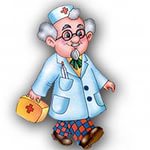 Уважаемые родители!